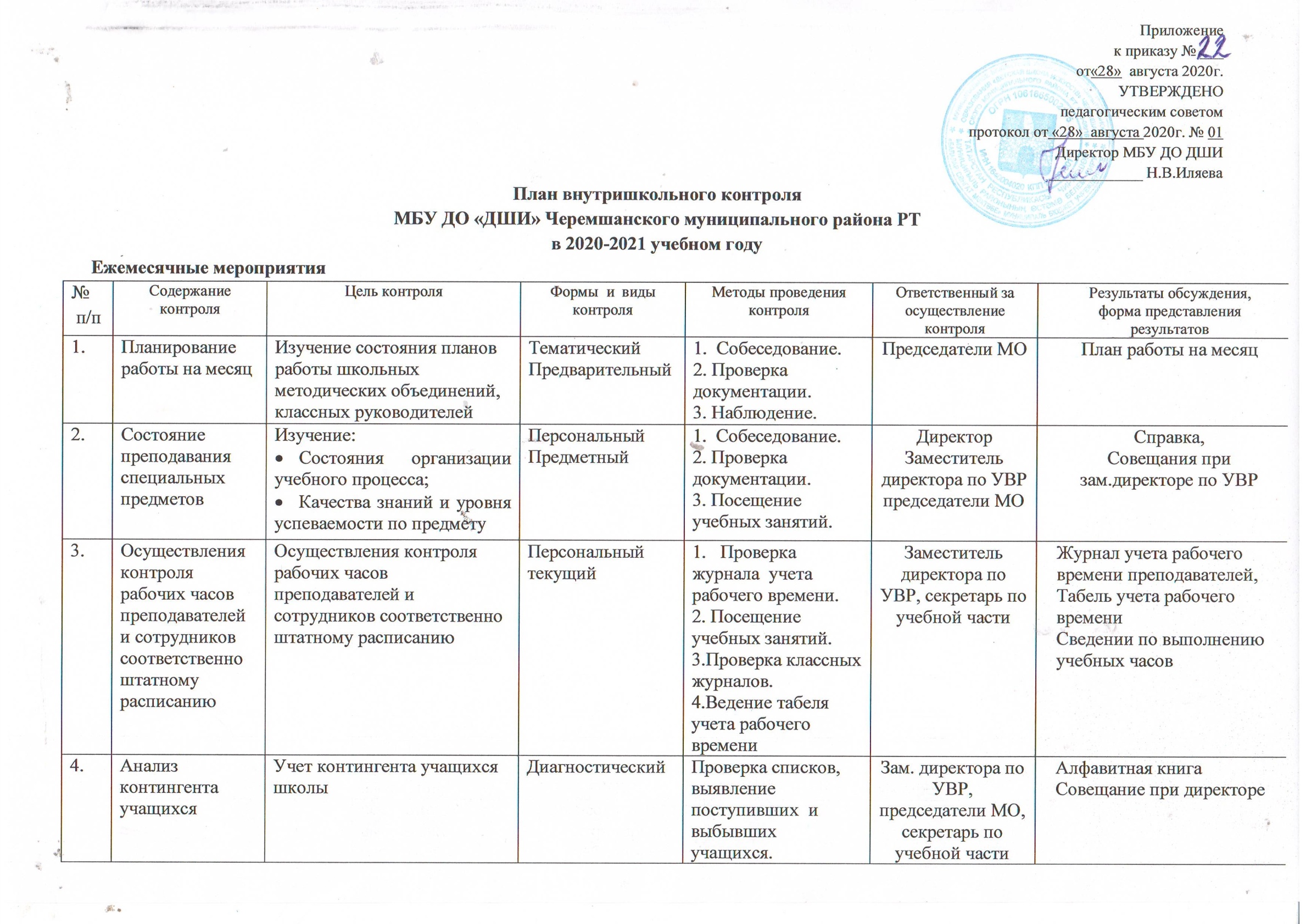 № п/пСодержание контроляЦель контроляФормы контроляМетоды проведения контроляСроки проведения контроляОтветственный за осуществление контроляОтветственный за осуществление контроляОтветственный за осуществление контроляРезультаты обсуждения, форма представления результатовАвгустАвгустАвгустАвгустАвгустАвгустАвгустАвгустАвгустАвгустПланирование работы школьных методических объединений, преподавателейИзучение состояния планов работы школьных методических объединений, классных руководителейТематическийпредварительный1.  Собеседование.2. Проверка документации.3. Наблюдение.Август(до 23 .08)Заместитель директора по УВРПредседатели МОЗаместитель директора по УВРПредседатели МОЗаместитель директора по УВРПредседатели МОПлан работы МОПланирование работы библиотекиИзучение состояния планов работы библиотекиКомплексный1.  Собеседование.2. Проверка документации.3. Наблюдение.Август(до 23.08)Заместители директора по УВРЗаместители директора по УВРЗаместители директора по УВРПлан работыПланирование работы ДШИ на учебный годУстановление соответствия  образовательной программе ДШИ и программе развития Комплексный,предварительный,. Составление единого годового  плана работы  ДШИ на учебный годАвгуст(4 неделя)Заместитель директора по УВРЗаместитель директора по УВРЗаместитель директора по УВРПлан ДШИКомплектование первых  классов по  группам и по преподавателям  на всех отделенияхКомплектования первых классов по группам  и преподавателямАвгустовский учет контингента учащихся школы;ДиагностическийпредварительныйСоставление списковАвгуст(4 неделя)Заместитель директора по УВРпредседатели МОЗаместитель директора по УВРпредседатели МОЗаместитель директора по УВРпредседатели МОСовещание при директоресписки учащихся Инструктаж по охране трудаСоблюдение правил по охране труда и технике безопасностиТематическийпредварительный1. Инструктаж2. Проверка документации.3. Наблюдение.Август(4 неделя)Зам. директора по АХЧЗам. директора по АХЧЗам. директора по АХЧИнструкции по охране трудаГотовность здания ДШИ к началу учебного года.Проверка объема выполненных профилактических работ ПлановаяПроверка текущего ремонта, санитарного состоянии и техники безопасностиАвгуст(4 неделя)Комиссия:Директор,Завхоз,Рабочий по зданию, председатель профкомаКомиссия:Директор,Завхоз,Рабочий по зданию, председатель профкомаКомиссия:Директор,Завхоз,Рабочий по зданию, председатель профкомаРешение.Акт.Готовность кабинетов к учебному годуСостояние готовности кабинетов началу учебного годаПлановаяСостояние материальной базыметодическое обеспечениеоформление классовАвгуст(28.08)Комиссия, Зам.директора по УВР,Председатели МОКомиссия, Зам.директора по УВР,Председатели МОКомиссия, Зам.директора по УВР,Председатели МОРешение комиссии. Акт Состояние  рабочих программУстановление соответствия рабочих программ учебным программамЛичностно- профессиональный, текущийПроверка  рабочих программАвгуст(до 28.08)Заместитель директора по УВРПредседатели МОЗаместитель директора по УВРПредседатели МОЗаместитель директора по УВРПредседатели МОПротоколы МОУтверждение на педсовете 28.08.18Составление расписания занятий по преподавателям и на отделенияхУстановление соответствия санитарно – гигиеническим требованиямЛичностно- профессиональный, предварительный1.  Собеседование.2. Проверка расписания.3. Наблюдение.Август(4 неделя)Зав.отделамиЗаместитель директора по УВРЗав.отделамиЗаместитель директора по УВРЗав.отделамиЗаместитель директора по УВРРасписание-Утверждение28.08.18СентябрьСентябрьСентябрьСентябрьСентябрьСентябрьСентябрьСентябрьСентябрьСентябрьКонтингент отделений ДШИКомплектование классов, групп;учет контингента школы;ДиагностическийповторныйСоставление списковСентябрь(2-я неделя)Сентябрь(2-я неделя)Заместитель директора по УВРЗаместитель директора по УВРАлфавитная книгаСовещание при директореСоставление тарификации  на учебный годСоставление тарификации согласно распределению учебной нагрузки преподавателейтематическийПроверка сетки часов по учебному плануСентябрь(1 неделя)Сентябрь(1 неделя)Зам. директора по УВРЗам. директора по УВРПриказыСоставление стат. Отчета,  Составление отчета  Форма №1 -ДМШКомплексныйПроверка документацииСентябрь(1-я неделя)Сентябрь(1-я неделя)ДиректорДиректорОтчет форма №1-ДМШСостояние оформления журналов, тетрадей, личных дел учащихсяВыявление:Правильности и своевременности заполнения классных журналов, личных дел учащихся;Выполнения единых требований по ведению тетрадейТематическийПроверка документации До 20 сентября До 20 сентябряЗаместитель директора по УВРЗаместитель директора по УВРПриказ ,совещание при директоре,справкаПодготовка педагогов к аттестации  на соответствие занимаемой должности рекомендации на аттестацию на I квалификационную категориюПроверка состояния  учебной документации, планирования, уровня педагогического мастерства, результатов самообразования Личностно-персональный, комплексный1.  Собеседование.2. Проверка документации.3. Посещение учебных занятий.4. Проведение контрольных работ5.Проверка методической работы по плануСентябрьСентябрьДиректор Заместитель директора по УВРДиректор Заместитель директора по УВРИнформация, приказ, заявкиРабота с родителямиорганизации родительских собраний нового набора, заключение договоровТематический1.  Посещение родительских собраний;СентябрьСентябрьЗаместитель директора по УВР,Председатели МОЗаместитель директора по УВР,Председатели МОИнформация,Договора,протоколыОктябрьОктябрьОктябрьОктябрьОктябрьОктябрьОктябрьОктябрьОктябрьОктябрьОформление классных журналовВыявление:Правильности и своевременности заполнения классных журналов;Объективности выставления оценокТематическийтекущийПроверка классных журналовОктябрь(до 20 числа)Октябрь(до 20 числа)Октябрь(до 20 числа)Заместитель директора по УВРСправка,ПриказРабота педагогов с одаренными детьмиПроверка формирования индивидуальной образовательной траектории одаренных учащихсяПроверка соответствия программыповышенного уровняТематический1.Посещение уроков;2. подготовка к конкурсамОктябрь(3-4-я недели)Октябрь(3-4-я недели)Октябрь(3-4-я недели)Заместитель директора по УВРИнформация, график конкурсов и фестивалей,совещание при директореПодготовка к аттестации педагоговПроверка документации: классных журналов, календарно-тематического, поурочного планирования; работы по теме самообразования, оформления портфолиоПерсональный1.  Собеседование.2. Проверка документации.3. Посещение учебных занятий.4. Проведение контрольных занятийОктябрьОктябрьОктябрьЗаместитель директора по УВРИнформация,методический советПодготовка учащихся  к текущим контрольным урокамИзучение:организации учебного процесса;уровня подготовленности на прослушиванияхКлассно-обобщающий,текущийОрганизация, контроль и проведение текущих контрольных уроковОктябрь(3- 4 я недели)Октябрь(3- 4 я недели)Октябрь(3- 4 я недели)Заместитель директора по УВРпреподавателиСправка, отчет,совещание при зам. директоре по УВРАдаптационный период учащихся 1 классаИзучение:Состояния организации учебного процесса в 1 классе;Состояния адаптации обучающихся в 1 классе.Выявление дезадаптированных детейКлассно-обобщающийПосещение учебных занятий  в 1 классе;ОктябрьОктябрьОктябрьЗаместитель директора по УВРпреподавателиСправка, отчет,совещание при директореНоябрьНоябрьНоябрьНоябрьНоябрьНоябрьНоябрьНоябрьНоябрьНоябрь1. Оформление классных журналовПроверка:Правильности и своевременности, полноты записей в классных журналах;Объективности выставления оценокТематический, текущийПроверка классных журналовНоябрь(1-я неделя)Ноябрь(1-я неделя)Ноябрь(1-я неделя)Заместитель директора по УВРСправка,Приказ Состояние учебно-воспитательного процесса на отделениях (успеваемость и качество знаний по итогам I четверти)Изучение уровня организации учебно-воспитательного процессаКлассно-обобщающий, текущий1.Посещение учебных занятий, классных часов, внеклассных мероприятий;2.Проведение контрольных работ по предметам;3.Анкетирование учащихся;4.Проверка документации: классных журналов, календарно-тематического планирования, плана воспитательной работы классного руководителяНоябрь(1-я неделя)Ноябрь(1-я неделя)Ноябрь(1-я неделя)ДиректорЗаместитель директора по УВР, Председатели МОАнализ-отчет,педагогический советСостояние преподавания специальных предметовИзучение:Состояния организации учебного процесса;Качества знаний и уровня успеваемости по предметуПерсональный, текущий1.  Собеседование.2. Проверка документации.3. Посещение учебных занятий.Ноябрь(2-4-я недели)Ноябрь(2-4-я недели)Ноябрь(2-4-я недели)ДиректорЗаместитель директора по УВРПредседатели МОСправка,педагогический советДекабрьДекабрьДекабрьДекабрьДекабрьДекабрьДекабрьДекабрьДекабрьДекабрьОформление классных журналовПроверка:Правильности и своевременности, полноты записей в классных журналах;Объективности выставления оценокТематический, текущийПроверка классных журналовДекабрь(до 20 числа)Декабрь(до 20 числа)Декабрь(до 20 числа)Заместитель директора по УВРСправка,приказыОбеспечение техники безопасности  во время поездок на экскурсии и фестивалиПроверка выполнения инструкций по охране труда, жизни и здоровья детейПерсональный,текущий Собеседование, инструктажДекабрьДекабрьДекабрьПреподавателиИнструкция, тетради по охране труда и здоровья учащихся,совещание при директореСостояние преподавания специальных предметов на отделенияхИзучение:Состояния организации учебного процесса;Качества знаний и уровня успеваемости по предметуТематический,Предметный, текущий1.  Собеседование.2. Проверка документации.3. Посещение учебных занятий.4.Проведение контрольных работДекабрь(3,4-я недели)Декабрь(3,4-я недели)Декабрь(3,4-я недели)Заместитель директора по УВРПредседатели МОСправка,ПриказПротоколы контрольных уроковМетодический советЭффективность методической работы педагоговИзучение:Результативности деятельности методических объединений;Эффективности обучающих семинаров;Участия в работе МО;Работы по теме самообразования;Тематический , текущийПроверка документации;Посещение заседаний МО преподавателейДекабрь(4-я неделя)Декабрь(4-я неделя)Декабрь(4-я неделя)Заместитель директора по УВРПредседатели МОИнформация, отчеты председателей МОпедагогический советПодготовка учащихся выпускных классов к итоговой аттестацииВыявление практической направленности учебных занятий; организации повторения учебного материалаПрослушивание выпускной программы на музыкальных отделенияхТематический, текущий1. Посещение учебных занятий;2. Проверка документации;3. Анализ прослушиваний и просмотровДекабрь(4-я неделя)Декабрь(4-я неделя)Декабрь(4-я неделя)ДиректорЗаместитель директора по УВРПротоколы прослушиваний и просмотровСостояние учебно-методического концертно-выставочного и воспитательного процесса на отделениях Изучение уровня организации учебно-воспитательного процесса(успеваемость и качество знаний по итогам I –го полугодия)Установления соответствия выполнения календарно- тематического планирования учебной программеТематический,итоговый1.Посещение учебных занятий, классных часов, внеклассных мероприятий;2.Проверка документации: классных журналов, календарно-тематического планирования3.выполнение планов работы МО и отделений за I полугодие учебного годаДекабрь(4-я неделя)Декабрь(4-я неделя)Декабрь(4-я неделя)ДиректорЗаместитель директора по УВРПредседатели МООтчеты зав. отделений, председателей МОАнализ-отчет зам.директора по УВРпедагогический советЯнварьЯнварьЯнварьЯнварьЯнварьЯнварьЯнварьЯнварьЯнварьЯнварьСоставление расписания занятий по преподавателям и на отделениях на II полугодиеУстановление соответствия санитарно – гигиеническим требованиямЛичностно- профессиональный, текущий1.  Собеседование.2. Проверка расписания.3. Наблюдение.Январь(2-я неделя)Январь(2-я неделя)Январь(2-я неделя)Председатели МО,Заместитель директора по УВР,преподавателиРасписаниеСовещание при директоре, утверждениеСостояние календарно-тематического планированияУстановление соответствия календарно-тематического планирования учебным программамЛичностно- профессиональный, текущийПроверка календарно-тематического планирования на II полугодиеянварь(2-я неделя)январь(2-я неделя)январь(2-я неделя)Заместитель директора по УВРПредседатели МОАнализ ,методический советОформление классных журналовПроверка:Правильности и своевременности, полноты записей в классных журналах;Объективности выставления оценокТематический, текущийПроверка классных журналовЯнварь( 20 числа)Январь( 20 числа)Январь( 20 числа)Заместитель директора по УВРСправка,совещание при директореРабота с отстающими  учащимися, не аттестованными за 1 полугодие Изучение:Организации работы со слабоуспевающими учащимися на учебных занятиях;Включенности отстающих учащихся  во внеурочную деятельность;Системы работы преподавателей с отстающимися учащимися по предупреждению неуспеваемостиТематический, текущий1.  Посещение учебных занятий, классных часов, внеклассных мероприятий;2. Проверка планов работы классных руководителей.Январь(2-3-я недели)Январь(2-3-я недели)Январь(2-3-я недели)Заместитель директора по УВРИнформация,совещание при зам.директорепоУВРВедение учебной документации: личные дела учащихся, протоколы контрольных работПроверка:Качества работы преподавателя с документацией;Выполнения единого орфографического режима.Выявление общих недочетов в ведении протоколов для контрольных работТематический, текущийПроверка личных дел учащихся и протоколов для контрольных работЯнварь (2-я неделя)Январь (2-я неделя)Январь (2-я неделя)Заместитель директора по УВРСправка,Приказ ФевральФевральФевральФевральФевральФевральФевральФевральФевральФевральОформление классных журналовВыявление:Правильности и своевременности, полноты записей в классных журналах;Объективности выставления оценокТематический, текущийПроверка классных журналовФевраль(до 20 числа)Февраль(до 20 числа)Февраль(до 20 числа)Заместитель директора по УВРСправка,ПриказПодготовка учащихся выпускных классов к итоговой аттестацииВыявление практической направленности учебных занятий; организации повторения учебного материалаПрослушивания выпускных программПерсональный , текущий1.Посещение учебных занятий;2. Проверка документации;3. Анализ выпускных программ исполнительских отделенийФевраль(2-4-я неделя)Февраль(2-4-я неделя)Февраль(2-4-я неделя)ДиректорЗаместитель директора по УВРСправка, протоколы прослушиваний,совещание при зам.директоре по УВРМартМартМартМартМартМартМартМартМартМартВедение классных журналовВыявление:Правильности и своевременности, полноты записей в классных журналах;Объективности выставления оценокТематический, текущийПроверка классных журналовМарт(до 20 числа)Март(до 20 числа)Март(до 20 числа)Заместитель директора по УВРСправка,Приказ Состояние преподавания специальных предметовИзучение:Состояния организации учебного процесса по специальностям;Качества знаний и уровня успеваемости по предметуПерсональный, текущий1.  Собеседование.2. Проверка документации.3. Посещение учебных занятий.4.Проведение контрольных работМарт(2,3-я неделя)Март(2,3-я неделя)Март(2,3-я неделя)ДиректорЗаместитель директора по УВР, Председатели МОСправка,Приказ Посещаемость учащимися учебных занятийВыполнение всеобучаПерсональный, текущий1.Посещение учебных занятий;2. Проверка классных журналов;3. Отчеты классных руководителейМарт(2-3-я неделя)Март(2-3-я неделя)Март(2-3-я неделя)Зав.отделамиСправка,приказПреемственность  ДШИ – АМК  им.Ф.ЯруллинаПрофориентационная работаУстановление соответствия выполнения запланированных мероприятий по программе АМКВыявление выпускников, поступающих в СУЗы и ВУЗы культура и искусстваТематическийПроверка документаций,Собеседование с учащимися и родителямимартмартмартДиректорЗаместитель директора по УВРГрафик метод.работы АМК, информация,Совещание при директореСостояние учебно-воспитательного процесса на отделениях (успеваемость и качество знаний по итогам  III четверти)и методической работыИзучение уровня организации учебно-воспитательного процессаУстановления соответствия выполнения календарно- тематического планирования учебной программе и образовательной программеТематический ,итоговый1.Посещение учебных занятий, классных часов, внеклассных мероприятий;2.Проверка документации: классных журналов, календарно-тематического планированиямарт(3-я неделя)март(3-я неделя)март(3-я неделя)ДиректорЗаместитель директора по УВРАнализ-отчет зам.директора по УВРпедагогический советАпрельАпрельАпрельАпрельАпрельАпрельАпрельАпрельАпрельАпрельОформление классных журналовПроверка:Правильности и своевременности, полноты записей в классных журналах;Объективности выставления оценокТематический, текущийПроверка классных журналовАпрель(до 20 числа)Апрель(до 20 числа)Апрель(до 20 числа)Заместитель директора по УВРСправка,Приказ Письменные экзаменационные работы по сольфеджио в выпускных классахВыявление практической грамотности, качества знаний учащихсяТематический, итоговыйПроведение экзаменационных работАпрель(4-я неделя)Апрель(4-я неделя)Апрель(4-я неделя)ДиректорЗаместитель директора по УВР, учителя-предметникиПротоколы,экзаменационные листыМайМайМайМайМайМайМайМайМайМайОформление классных журналовПроверка:Правильности и своевременности, полноты записей в классных журналах;Объективности выставления оценокТематический, текущийПроверка классных журналовМай(до 20 числа)Май(до 20 числа)Май(до 20 числа)Заместитель директора по УВРСправка,Приказ Эффективность  предпрофильной подготовки учащихся  выпускных классовИзучение:Эффективности профориентационной работы;Организации информационной работы на классных часах, родительских собраниях;Классно-обобщающий контроль1.Посещение классных часов, родительских собраний;2.Собеседование с родителями и учащимися3.Ознакомление с информацией учебных заведений культуры и искусства.Май(4-я неделя)Май(4-я неделя)Май(4-я неделя)Заместитель директора по УВР ,зав.отделамиПредседатели МОСправка,педагогический советВедение учебной документации: индивидуальные планы, протоколыИзучение:Качества работы учителя протоколами и личными делами учащихсяВыполнения единого орфографического режима.Выявление общих недочетов в ведении протоколовТематический, текущийПроверка личных дел учащихся, протоколов итоговых работ и выпускных экзаменовМай(4-я неделя)Май(4-я неделя)Май(4-я неделя)Заместитель директора по УВРСправка,Приказсовещание при директореПереводные и итоговые контрольные работы , просмотры и прослушивания (согласно графика)Выявление практической грамотности, качества знаний учащихсяТематический, итоговыйПроведение переводных контрольных работ, концертов – зачетов,просмотров и выпускных экзаменовМай Май Май ДиректорЗаместитель директора по УВР, Председатели МОграфики, приказы,протоколы контрольных уроков, справкиУспеваемость обучающихся за учебный год .Состояние воспитательной  работы, работы с родителями и концертно- просветительской и выставочной работы ДШИ на учебный годВыявление качества ЗУН и успеваемости  учащихся  за учебный годТематический, итоговый1.   Результаты контрольных работ.3. Отчеты преподавателейМай(4-я неделя)Май(4-я неделя)Май(4-я неделя)ДиректорЗаместитель директора по УВРПредседатели МОСправки,Приказы, отчеты МО,Анализ зам.директора по УВРПриказ о переводе учащихся в следующий класспедагогический советИтоговая аттестация в выпускных классахВыявление  качества ЗУН учащихся выпускных классов и соответствия выпускных работ учебным программам выпускного классаТематический, итоговыйПроведение выпускных экзаменационных работМай(4-я неделя)Май(4-я неделя)Май(4-я неделя)Заместитель директора по УВР, председатели МО, преподаватели-предметникиСправки,Приказы, протоколы,Экзаменационный листпедагогический совет, приказ о выдаче соответствующего документа об окончании ДШИРезультативность методической учебы педагоговВыявление:Продуктивности работы методических объединений;Эффективности обучающих семинаров;Результативности участия в деятельностиМО;Системы работы по теме самообразованияТематический, итоговый1.Экспертиза документации;2. Ознакомление с продуктами деятельности МО преподавателей Май(4-я неделя)Май(4-я неделя)Май(4-я неделя)Заместитель директора по УВРПредседатели МОАнализ –отчет председателей МО Методический   советСостояние планирования работы МО на следующий годУстановление соответствия учебным программам и 5-ти летнему плану методической работы ДШИКомплексный,предварительный,Проверка  планирования работы МО на следующий учебный годМай(4-я неделя)Май(4-я неделя)Май(4-я неделя)Заместитель директора по УВРПредседатели МОСправка,Приказ методический советИюньИюньИюньИюньИюньИюньИюньИюньИюньИюньОформление классных журналов и личных дел учащихсяИзучение:Правильность и своевременность заполнения классных журналов и личных дел учащихся;Объективности выставления оценокТематический, итоговыйПроверка классных журналов, личных дел учащихсяИюнь(1-я неделя)Июнь(1-я неделя)Июнь(1-я неделя)Заместитель директора по УВРСправка,Приказ совещание при директоре